Supporting Information forIridium Ultrasmall Nanoparticles, Worm-like Chain Nanowires, and Porous Nanodendrites: One-pot Solvothermal Synthesis and Catalytic CO Oxidation ActivityTao Zhang, Shuai-Chen Li, Wei Zhu, Jun Ke, Jing-Wen Yu, Zhi-Ping Zhang, Lin-Xiu Dai, Jun Gu, and Ya-Wen Zhang*Beijing National Laboratory for Molecular Sciences, State Key Laboratory of Rare Earth Materials Chemistry and Applications, PKU-HKU Joint Laboratory in Rare Earth Materials and Bioinorganic Chemistry, College of Chemistry and Molecular Engineering, Peking University, Beijing 100871, China. Fax: +86-10-62756787; E-mail: ywzhang@pku.edu.cn.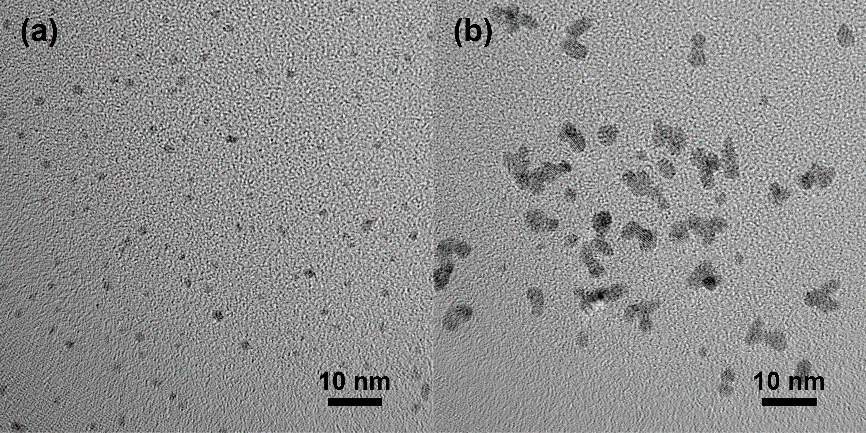 Fig. S1. TEM images of Ir nanoparticles obtained under different reaction conditions for Ir nanowires: (a) without KI (0.06 mmol of IrCl3·xH2O, 100 mg of PVP, 70 mg of KBr, 15 mL of ultra-pure water, 180 °C, 48 h), (b) without KBr (0.06 mmol of IrCl3·xH2O, 100 mg of PVP, 2 mg of KI, 15 mL of ultra-pure water, 180 °C, 48 h).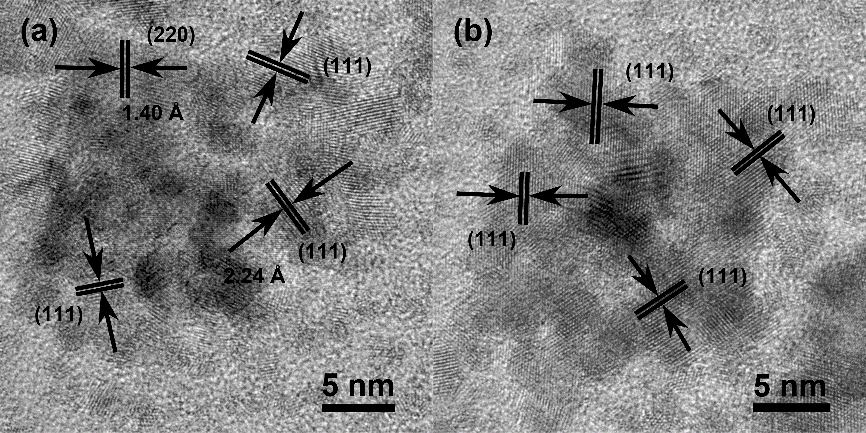 Fig. S2. HRTEM images of as-synthesized Ir nanodendrites: (a) side view and (b) top view.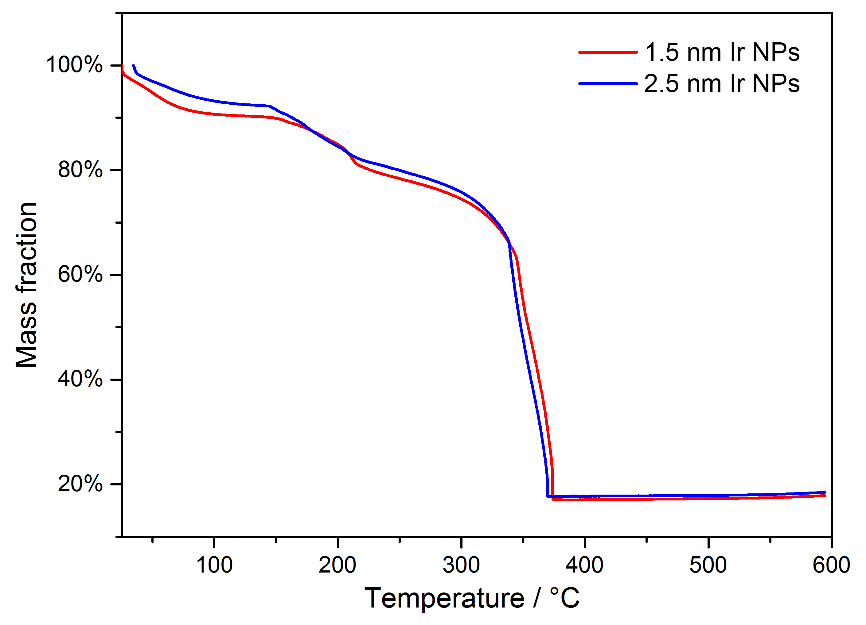 Fig. S3. TG analysis results of as-synthesized Ir ultrasmall nanocrystals (NP-1 and NP-2) under air.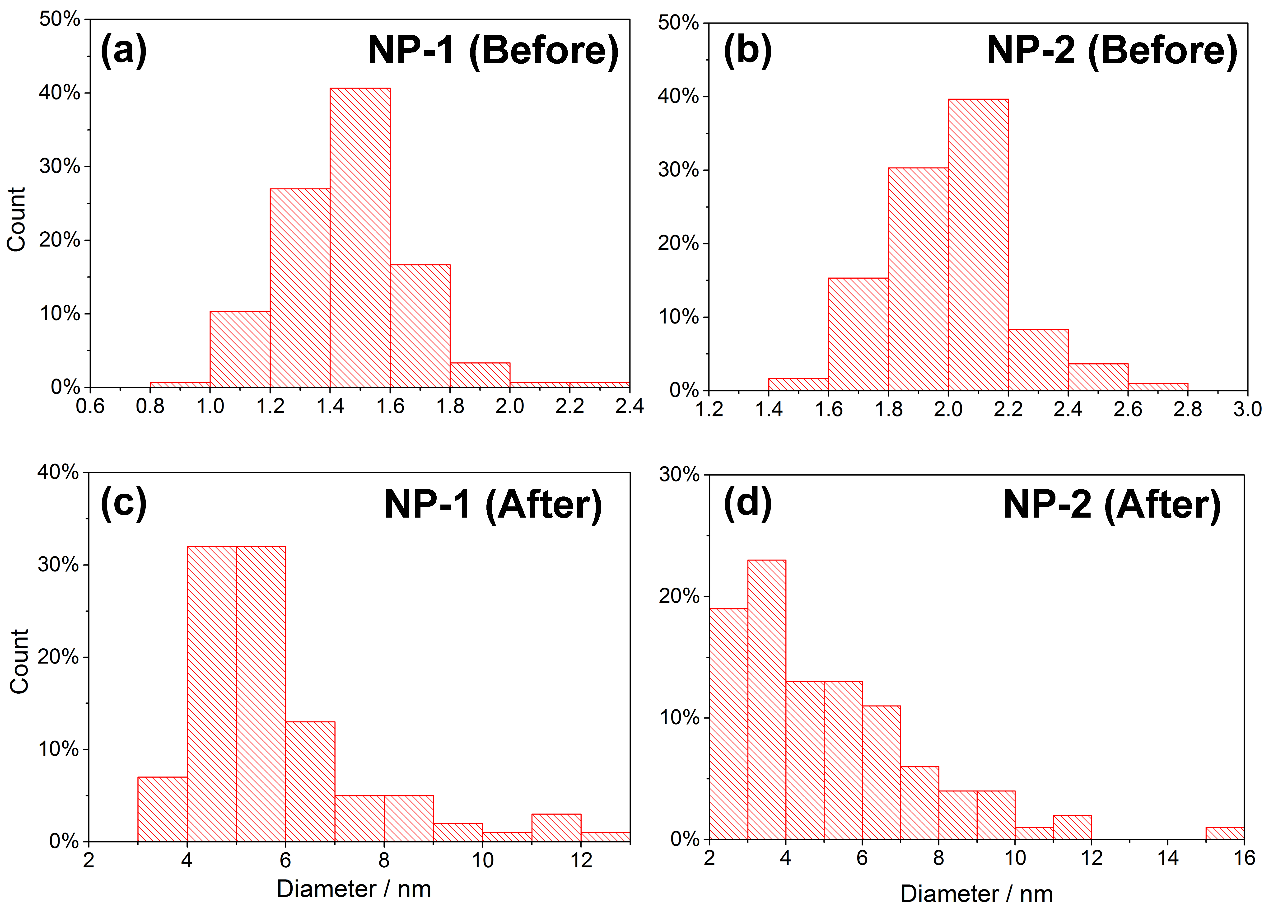 Fig. S4. Size statistics for Ir ultrasmall nanoparticles from TEM images for SiO2 supported Ir catalysts before (a, b) and after (c, d) atmosphere treatment.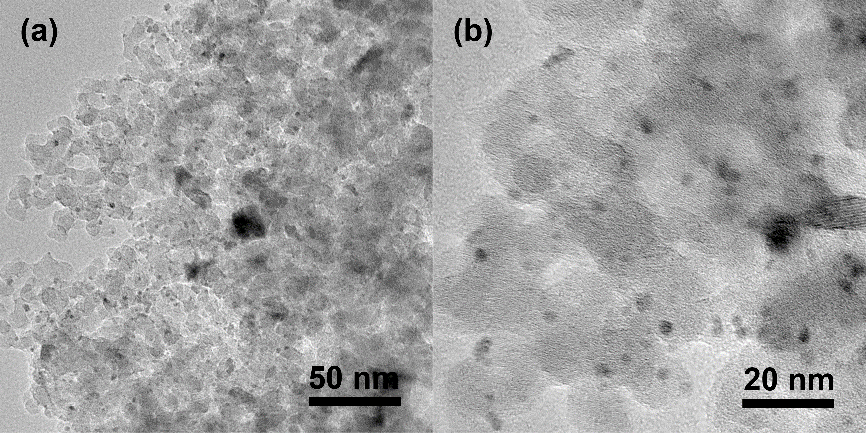 Fig. S5. TEM images of the sample of NP-1/SiO2 after O2 treatment for 2 hours at 400 °C.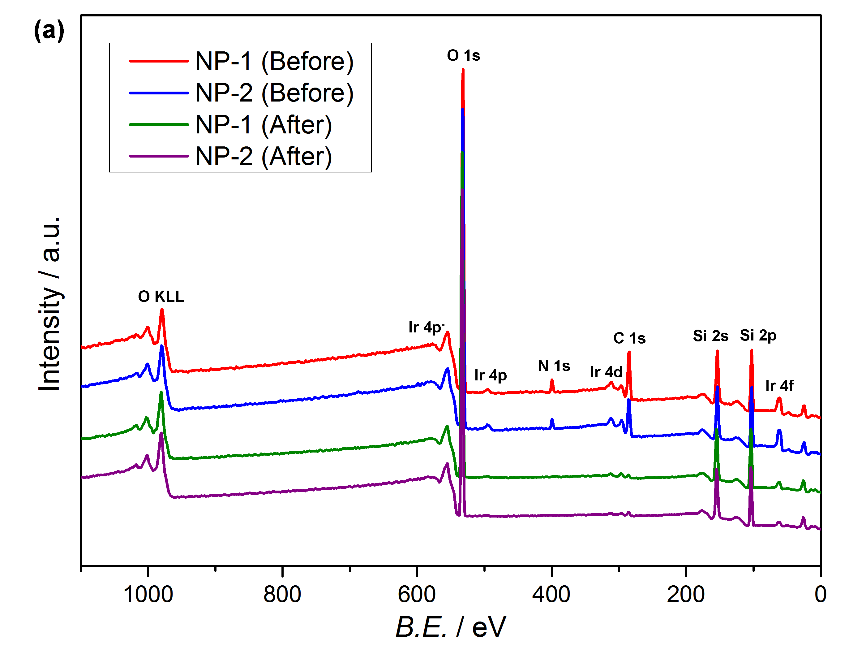 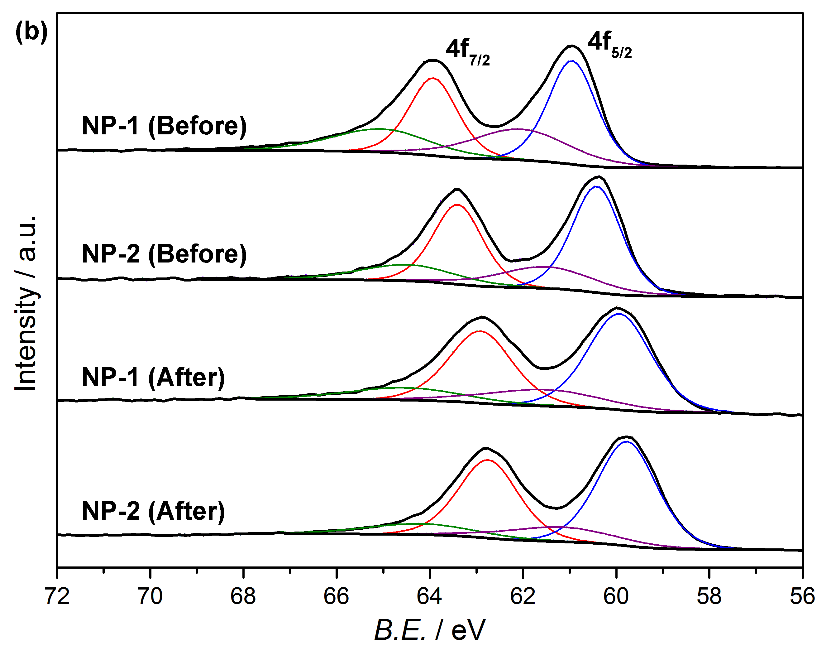 Fig. S6. XPS survey spectra (a) and Ir 4f spectra (b) of SiO2 supported Ir catalysts before and after O2-H2 atmosphere treatment. The proportions of Ir in oxidation state for NP-1/SiO2 before and after atmosphere treatment are 37.7% and 23.9%, respectively, while those for NP-2/SiO2 are 28.4% and 20.2% respectively. (Also see the binding energy assignments for the related elements in Ref. S1).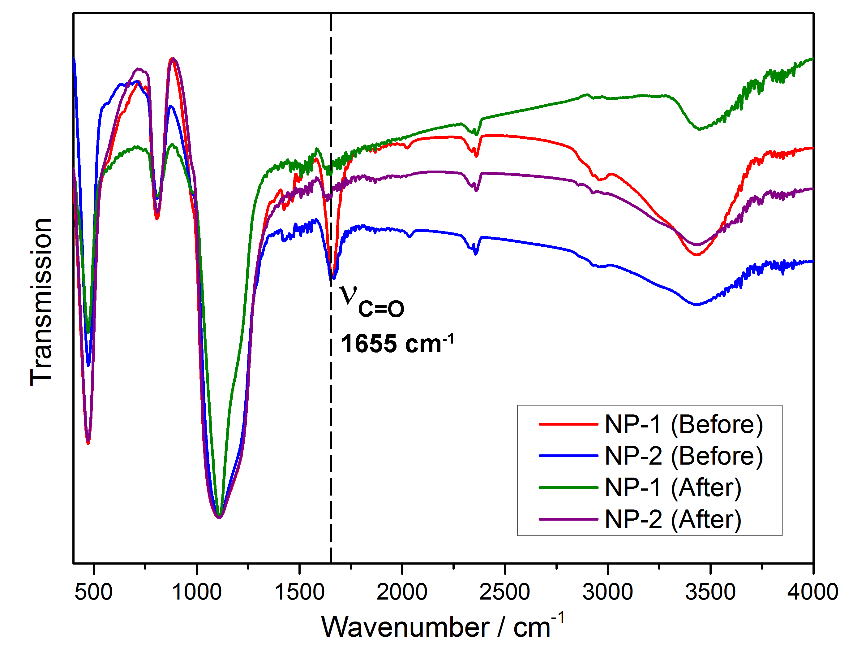 Fig. S7. FT-IR spectra of SiO2 supported Ir catalysts before and after O2-H2 atmosphere treatment.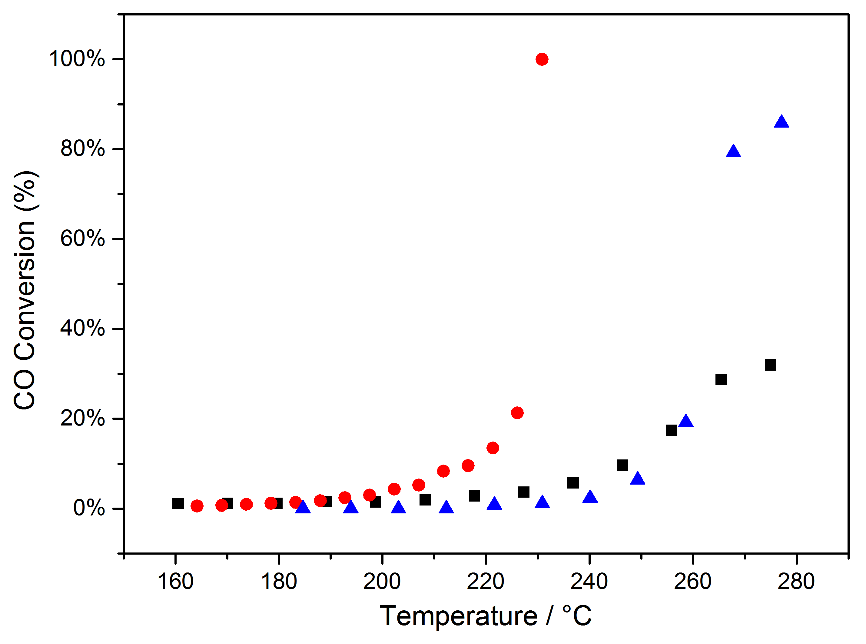 Fig. S8. Change of CO conversion with temperature for CO oxidation after different atmosphere treatments with NP-1/SiO2 as the catalyst: black, untreated sample; red, O2-H2 treatment; blue, only O2 treatment.ReferencesJ. F. Moulder, W. F. Stickle, P. E. Sobol and K. D. Bomben, (Eds.: J. Chastain) Handbook of X-ray Photoelectron Spectroscopy, Perkin-Elmer Corporation: Minnesota, 1992.